Как полезно и интересно пробовать себя в тех профессиях, которые кажутся нам недосягаемы!Это позволяет раскрыть внутренний потенциал и задать праильный вектор на саморазвитие.В стенах нашего учрежения прошел день самоуправления.Ребята смогли себя попробовать в роли педагога!Функции преподавателя Географии, выполняла студентка 1 курса, обучающаяся по специальности «Повар-кондитер» , Бударагина Евгения.Занятие прошло на отлично.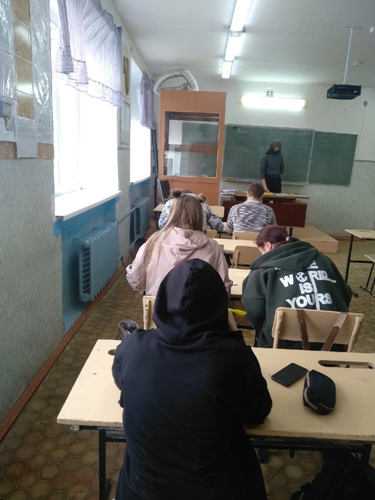 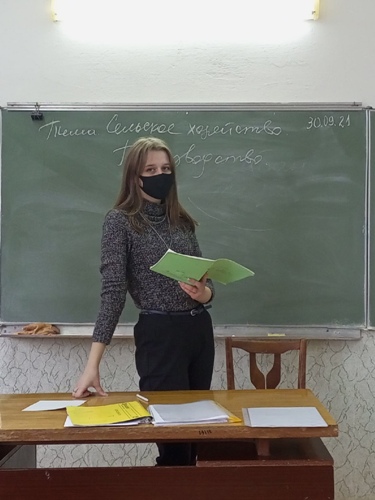 